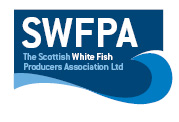 LONG LINE PositionsLong Line Position InfoNorth  point  60 50,54N            Middle  point  60 42,43N     South point  60 36,96N                        000 15,58W                                   000 01,25W                         000 01,17WDate30-07-2020Vessel Name & Reg NoSUFFOLK CHIEFTAIN LT372Skipper NameFRANCISCO ALVAREZ MIGUEZSkipper Email Addresssuffolkchieftain@satlink-mail.comSkipper Mobile No+33640049420